  «Международный день защиты детей» У нас в младшей группе  МБДОУ «Детский сад №2 «Светлячок»  прошел праздник  «Международный День защиты детей». Педагоги дали детям элементарные знания и представления о международном празднике . Воспитывали желание проявлять творческую инициативу, предоставив для этого равные возможности всем детям. Провели  конкурс рисунков на асфальте «Счастливое детство» посвящённый Дню защиты детей. А в завершении  – спортивный праздник «Детство – это я и ты» с мыльными пузырями и воздушными шарами.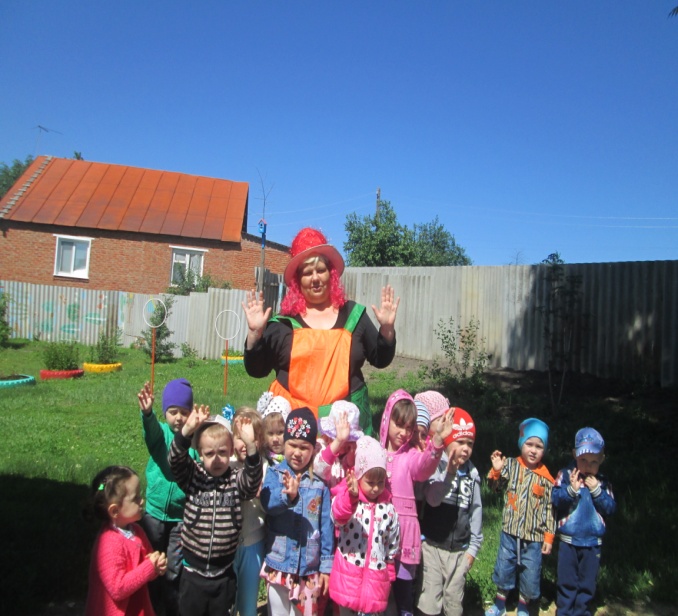 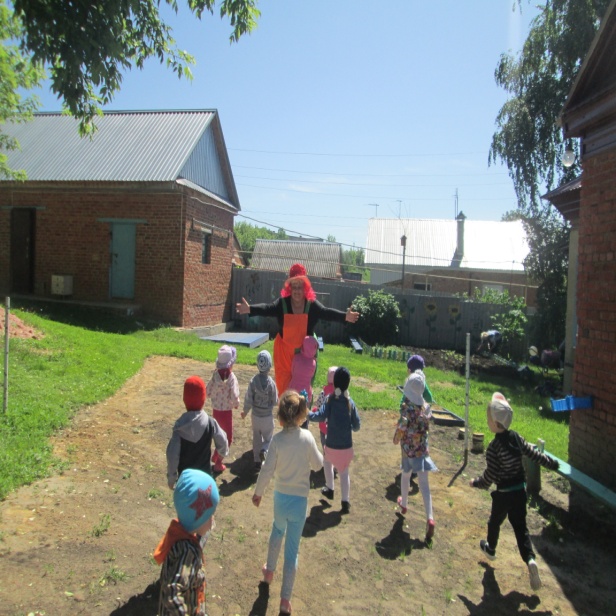 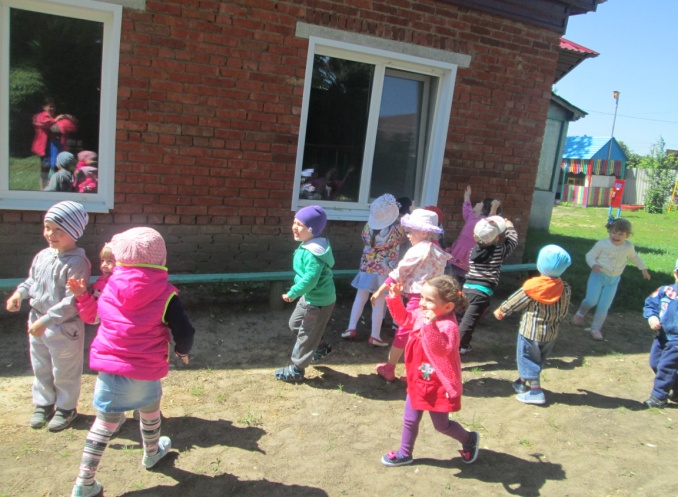 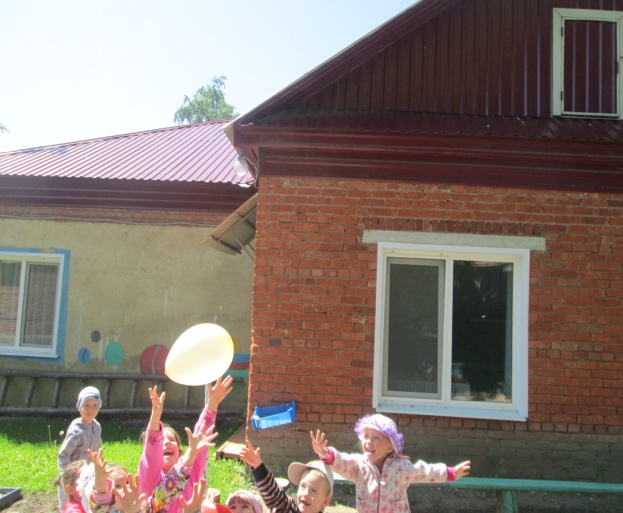 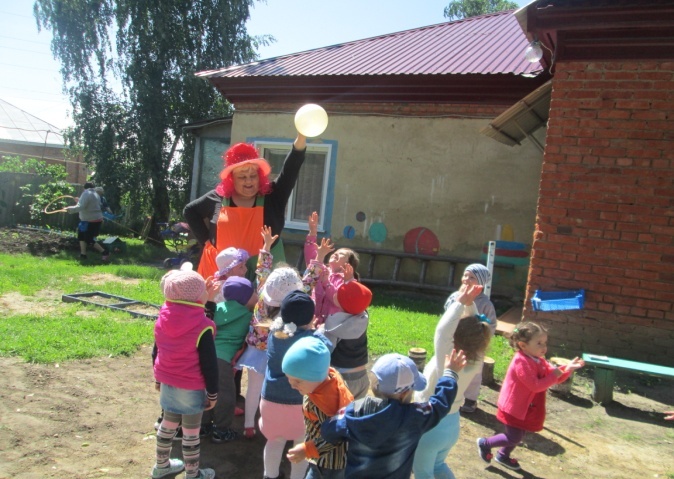 